3GPP TSG-RAN WG4 Meeting#111      	    R4-240xxxxFukuoka, Japan, 20 – 24 May 2024Agenda item:			6.1 and 12.3Source:	Moderator (Skyworks Solution Inc.)Title:	AdHoc minutes [111][105] NR_Baskets_Part_1Document for:	InformationIntroductionAI 6.1 Issues arising from basket WIs but not subject to block approvalAI 6.1 Topic 1: MSD proposal for band combination with intra-band ULCAAI 6.1 Topic 2: Discussion on MSD test point for band combination with intra-band ULCAAI 6.1 Topic 3: Band combination with close proximity issuesAI 6.1 Topic 4: Harmonic mixingAI 6.1 Topic 5: CR requiring attention from expertsAI 6.1 Topic 6: Place holder: contributions transferred from block approval.AI 12.3 RAN4 basket WI work plan (according to WF R4-2403721)AI 12.3 Topic 1: Templates and guidelinesAI 12.3 Topic 2: work plan and basketsRecommendations for document handlingAI 6.1 Topic #1: Band combination with intra-band ULCACompanies’ contributions summaryOpen issues summarySub-topic 1-1 CA_n40-n41CIssue 1-1:Proposals: Proposal: the following table summarizes the inputs from all companies proposing MSDNote a different proposal in Topic 2 for allocation in : R4-2409316 Discussion on MSD for CA_n40A-n41C with intra-band UL CA_n41C Huawei, HiSilicon	Proposal 1: As RAN4 has specified the MSD due to cross band isolation from ACLR2 for the fallback CA_n40A-n41A, RAN4 can consider the similar method to specify the MSD due to cross band isolation from ACLR1 for CA_n40A-n41C with UL intra-band CA_n41C instead of 1RB+1RB allocations.Note that MSD differences vs Allocation is discussed in Topic 2 in Document: R4-2407372 On UL configuration for intra-band ULCA IMDs	Skyworks Solutions Inc. and shows with measurements that once MPR is accounted for (which is the guideline) the MSDs are similar for different allocations and 1RB+1RB enables direct estimation of IMDs and ease the test point. Also 1RB+1RB conforms to current guidelines.Recommended WFDiscuss if RB allocation should be revisited?MSD Values are discussed amongst experts.Agreements are captured in revision of with potential co-signees: TP for TR38.718-02-01_CA_n40A-n41C	ZTE Corporation, Skyworks Solutions, Inc.If no agreement based on current guidelines, the band combination is postponed to R19.Offline discussion commentsAdHoc minutesZTE: CA_n40-n41C and CA_n41C-n79 can be postponed.CMCC: prefer to postpone CA_n40-n41C and CA_n41C-n79. Appreciate the work.Apple: we followed guidelines for CA_n40-n41CSub-topic 1-2 CA_n41C-n79Issue 1-2:Proposals: Proposal: the following table summarizes the inputs from all companies proposing MSDProposal from Huawei: Proposal 1: The REFSENS degradation will not be higher than 1dB for CA_n41C-n79A with UL intra-band CA_n41C for 1RB+1RB allocations.Proposal 2: There is no need to specify MSD with fully allocated maximum aggregated BW for CA_n41C-n79A with UL intra-band CA_n41C.Note that IMD4 measurements vs allocations are in Topic 2 in Document: R4-2407372 On UL configuration for intra-band ULCA IMDs	Skyworks Solutions Inc. and shows with measurements that once IMD4 of any allocation are not negligible.Recommended WF: Discuss if RB allocation should be revisited?MSD Values are discussed amongst experts.Agreements are captured in revision of with potential co-signees: R4-2408381 TP for TR38.718-02-01_CA_n41A-n79C and CA_n41C-n79A	ZTE Corporation, Mediatek, Sanechips If no agreement based on current guidelines, the band combination is postponed to R19.Offline discussion commentsAdHoc minutesNeed revision of TP to remove UL CA_n41C-n79A.Sub-topic 1-3 CA_n71BIssue 1-3: Proposals: from Qualcomm on CA_n71BProposal 1: Add the following MSD test point for PC3 n71B:Proposal 2: Add the following text into 7.3A.2.1:For specific uplink and downlink test points which are specified in Table 7.3A.2.X-Y and the reference sensitivity power level increased by ΔRIBC. The requirements apply with all downlink carriers active. Unless given by Table 7.3.2-4, the reference sensitivity requirements shall be verified with the network signaling value NS_01 (Table 6.2.3.1-1) configured.Recommended WF: Discuss proposals amongst experts. If agreeable see if this should be captured in a CRModerator: Murata PC3 R4-2407578 input and Skyworks PC3 R4-2407157 input should also be accounted for, PC3 n71(2A) inputs should also be collected (Skyworks R4-2407158, others?)Offline discussion commentsAdHoc minutesModerator: A CR can be requested to capture PC3 n71B and n71(2A) based on (linear) averaging of proposed MSD.Topic #2: Discussion on MSD test point for band combination with intra-band ULCACompanies’ contributions summaryOpen issues summarySub-topic 2-1 Need for specifying MSD for intra-band ULCAIssue 2-1: Proposals: Apple:Proposal 1: For NR FDD band intra-band contiguous UL CA, REFSENS requirement does not need to be specified.Proposal 2: Remove NR FDD band intra-band contiguous UL CA REFSENS requirements from the earliest release of the specifications (Rel-16).Note from moderator: the related requirements have been discussed, and WF approved on how to specify these cases (RB allocation) in recent meetings. A few cases have already been specified.Recommended WFDiscuss whether guidelines should be changed in R18Discuss proposal and depending on agreement, agree, revise, postpone, not pursue related part of the Apple CRs: R4-2407082, R4-2407083, R4-2407084, R4-2407085, R4-2407086, R4-2407087Check impact on on-going CRs, TPsIf not agreeable the discussion may be continued in R19.Offline discussion commentsAdHoc minutesMurata: we understand these are corner cases, but we need guidelines on the where there are issues with bad combination performance. Not OK to do changes in release 18.Apple: our proposal is not to dismiss the work. In LTE we had intra-band DL/UL CA but did not have REFSENS exception.Murata: in LTE the BW is limited thus higher IMD orders are involved.Skyworks: for FDD intra-band allocation is same as 1CC REFSENS UL configuration.Murata: If we remove All MSDs, the problem may exist in the network, the MSD is a way to provide guidelinesNokia: appreciate the work, when deployment is done the Network and operator do not use RAN MSD to drive scheduler design. Understand this may be late in the release, could be captured in TR vs Spec.Huawei: Issue for intra-band is obvious. For inter-band TDD allocation 1RB+1RB is not representative. What is important is to identify issues. Test burden is high. Try to find a compromise for balance in work and test burden.Qualcomm: Important to keep continuity but also review from time to time. Without 3GPP requirement, Chipset and RFFE will still get requirement but without a reference. We agree test burden is real. Workload is also a concernSkyworks: recognize the test burden issue but we have done already a lot of work to reduce the number of test points.CMCC: focus is on the test case. Should find a more typical scenario.ZTE: Difficult to converge. Prefer to have a more typical RB allocation. Before agreeing new approach the current guidelines should apply for Release 18.CHTTL: need to manage the change also for reputation of the specApple: purpose is to verify RF component performance. May be these are already verified with other measurements. OK to postpone deciding to remove the requirements.How to proceed with related Band combinations in this meeting:Skyworks: suggest to keep the guidelnes for Band combination.Sub-topic 2-2 Need for specifying MSD, applicable test points for  inter-band BC with intra-band ULCA in one band. Issue 2-2: Proposals 1: No need to specify MSD Apple:Proposal 1: There is no need to introduce cross-band MSD requirements resulting from intra-band contiguous UL CA configured with fully allocated maximum aggregated BW if the cross-band MSD requirement has been specified with single carrier UL aggressor at maximum channel BW.Proposal 2: Remove the MSD requirements for both inter-band CA/EN-DC with cross-band DL interference and triple-beat issue from the earliest release of specifications (Rel-17) to avoid the unnecessary RAN4 workload in future and reduce the already heavily loaded UE test burden.Proposals 2: Proposing fully allocated CCs CMCCProposal 1: Do not consider only the MSD requirements resulting from intra-band contiguous UL CA configured with 1RB+1RB allocations, and cross-band MSD requirements resulting from intra-band contiguous UL CA configured with fully allocated maximum aggregated BW should be introduced.Proposal 2: Discuss the above test configuration first before the MSD value discussion.Proposals 3: Find ways to avoid REFSENS related requirement HuaweiProposal 1: from RF and scheduling perspective, it’s encouraged for RAN4 to further discuss how to specify MSD test configuration due to IMD from intra-band UL CA. Proposal 2: If RAN4 need to specify some requirements to guarantee the IIP2/ IIP3/ IIP4 of PA performance, maybe RAN4 can further discuss the other methodology instead of leveraging REFSENS degradation.additional input on CA_n40-n41C: Proposal 1: As RAN4 has specified the MSD due to cross band isolation from ACLR2 for the fallback CA_n40A-n41A, RAN4 can consider the similar method to specify the he MSD due to cross band isolation from ACLR1 for CA_n40A-n41C with UL intra-band CA_n41C instead of 1RB+1RB allocations.Proposals 4: NO change to TDD guidelines, Keep 1RB+1RB for case with TDD intra-band Qualcomm, Skyworks. Skyworks: additional input on FDD and othersQCOM Proposal 1: Keep current practices in MSD test points for Intra-band contiguous UL CAQCOM Proposal 3: Option 2 (moderator: no need to introduce cross-band MSD requirements resulting from intra-band contiguous UL CA configured with fully allocated maximum aggregated BW)SKW Proposal 1: If RB allocation (1RB+1RB) is re-considered for intra-band ULCA within an inter-band DL CA, it should be for intra-band TDD ULCA only.SKW Proposal for TDD: MPR0 is not used for MSD evaluation of TDD intra-band contiguous and non-contiguous ULCA due to IMD or triple beat. IMD order with up to IMD7 is analyzed but IMD9 may require expert attention especially in the NS_04 case.SKW Proposal for FDD: According to current guidelines MPR0 is used for MSD evaluation of FDD intra-band ULCA due to IMD or triple beat. IMD order with up to IMD13 is analyzed, but IMD15/17 may require expert attention.SKW Proposal for band coexistence with intra-band ULCA: MPR is allowed to meet general emission and only IMD3 need evaluation whether -50dBm/MHz can be achieved. With this approach, band coexistence can be made independent of from the intra-band ULCA band and inter-band power class.SKW Proposal for TDD RB allocation for ULCA IMD MSD test point: •	The 1RB+1RB allocation is retained as per current guidelines and assuming MPR is applied, is consistent with the IMD orders that are requested for analysis.•	This approach results in the MSD being independent from the TDD intra-band ULCA band and inter-band power class•	This is valid for Release 18 and the start of Release 19. •	If other approaches are to be evaluated for Release 19, this should be part of a specific WI as it will require extensive studies including measurements and simulations that is not compatible with block approval and will result in re-evaluating all currently specified intra-band ULCA related IMD and triple beat cases.Proposals 5: ZTE proposing no change to guidelines, looking for better scenario on allocation (fully allocated) for R19Proposal 1: No change from TR 38.862 guidelines unless there are updates for the existing guidelines in the WF. Proposal 2: MSD in the spec should be defined for practical scenarios, we slight prefer not to consider the MSD for intra-band contiguous UL CA configured with non-contiguous allocations.Proposal 3: Rel-19 seems to be more safe way to remove all the MSD for intra-band contiguous UL CA configured with non-contiguous allocations.Proposal 4: Technical speaking, there is a need to define the cross-band MSD requirements resulting from intra-band contiguous UL CA configured with fully allocated maximum aggregated BW.- Only to define new cross band isolation MSD for ACLR1/ACLR2 interference source- To reuse cross band isolation MSD of single carrier for >ACLR2 interference sourceNote from moderator: Beyond the TDD intra-band ULCA case which has agreed guidelines since R17 using 1RB+1RB with MPR, there is RAN4 agreement to use no MPR and total allocation = REFSENS UL config at same BW for FDD cases. Also agreed templates in R4#110b are based on these guidelines.Recommended WFDiscuss whether guidelines should be changed in R18Discuss new proposals for allocations for MSD or no MSD at all and associated timeline: R18 or R19Depending on agreement, agree, revise, postpone, not pursue related part of the Apple CRs: R4-2407082, R4-2407083, R4-2407084, R4-2407085, R4-2407086, R4-2407087Check impact on on-going CRs, TPs and related MSDs proposed in Topic 1:If not agreement the discussion may be continued in R19.Offline discussion commentsAdHoc minutesAI 6.1 Topic 3: Band combination with close proximity issuesCompanies’ contributions summaryOpen issues summarySub-topic 3-1 CA_n3-n39 MSDIssue 3-1:Proposals 1: QualcommUse the following analysis results as part of considering MSD for CA_n3A-n39AAssume Fdl_low and Fdl_high for UE supporting CA_n3-n39 should be according to n3 Fdl_low and n39 Fdl_highProposals 2: HuaweiRecommended WF: Discuss test pointDiscuss UL configuration (Note from moderator, usually this is UL REFSENS configuration at test point CBW)Discuss MSD value based on aligned UL configuration Check id proposal 2 from Qualcomm should be added as a noteI agreement need to ask for a CR as this is the last meeting for R18 band combination otherwise postpone to R19.Offline discussion commentsAdHoc minutesRevise TP with the to be agreed test point and MSDModerator: Request a draftCR to capture agreed test point and MSD valueSub-topic 3-2 three band cases depending on CA_n3-n39 approvalThe following 3band TPs are depending on agreement on CA_n3-n39 and should be reviewedRecommended WF: Review TPs and comment in table below.AdHoc minutesModerator: Request revisions for the TPS (if not done by basket) and address concerns on CA_n3-n39-n41AI 6.1 Topic 4: Harmonic mixingCompanies’ contributions summaryOpen issues summarySub-topic 4-1 Additional criteria for harmonic mixingIssue 4-1:Proposals 1: Harmonic mixing MSD analysis for orders > 5 is justified if the victim band passes the minimum RX selectivity criteria and the general spurious emission limit for the UL harmonic aggressor is met with sufficient margin.Recommended WF: Experts discuss whether this proposal should be part of guidelines or note on the harmonic mixing template for orders >5 (Moderator: > 5 means DL+UL order >5)Murata: comment to address question of Huawei: Selectivity relates to the rejection of the blocker Sub-topic 4-2 CA_n25-n41 UL n25 Harmonic mixing MSD for PC3 and PC2Issue 4-2a: PC3 MSDProposals 1: Recommended WF: Experts discuss this MSD proposal together with previous inputs if anyIssue 4-2b: PC2 1Tx MSD Moderator: this may have to be coordinated with thread [113]Proposals 1: Recommended WF: Experts discuss this MSD proposal together with previous inputs if anyIssue 4-2c: PC2 2Tx MSDModerator: this may have to be coordinated with thread [113]Proposals 1: Recommended WF: Experts discuss this MSD proposal together with previous inputs if anyOffline discussion commentsAdHoc minutesModerator: request PC3 draftCR to capture agreements, PC2 to be done by HPUE basketSkyworks: Averaging of Murata, Qualcomm and Skyworks values: 2.5/1.5/0.8dB respectivelyAI 6.1 Topic 5: CR requiring attention from expertsCompanies’ contributions summaryOpen issues summaryModerator: unless otherwise needed, the draft CRs will not be discussed in details in the Ad-hoc. Companies are Sub-topic 5-1 Draft CR reviewRecommended WF: The CR should be reviewed offline to preserve ad-hoc time. A separate email thread will be used with below table to review offline and check during Ad-hoc.AdHoc minutesAI 6.1 Topic 6: Place holder: contributions transferred from block approval.Companies’ contributions summaryOpen issues summarySub-topic6-1 Draft CR/TPs reviewRecommended WF: The CR/TP should be reviewed offline to preserve ad-hoc time. A separate email thread will be used with below table to review offline and check during Ad-hoc.AI 12.3 Topic #1: Templates and guidelinesCompanies’ contributions summaryOpen issues summarySub-topic 7-1 Template for FDD intra-band DL CA with 1 or 2 UL CCsIssue 7-1:Proposals: Proposal on block approval template for FDD intra-band DLCA with 1 or 2 UL CC MSD:•	Specification framework should mature further to enable a template that can be used in the block approval process.o	For example, in terms of ACLR or IMD range to be considered, CBW to be used for PCC/SCC and related RB allocation placement.•	The development of such template for block approval is however recommended to pursue in Release 19 with the following goals:o	Detect potential MSD issues to PCC/SCC for FDD intra-band ULCA with one or two UL CCs. Both contiguous and non-contiguous DLCA are in scope.o	The proponent can design the MSD test point to be evaluated based on restricted guidelines on PCC/SCC CBW and RB allocation placement.o	The evaluation of the MSD value can then be proposed or evaluated within the “Not for block approval” AI by experts.Recommended WF: Companies discuss whether intra-band FDD combination could be subject to block approval at least up to test point proposal and then MSD values may be discussed in not for block approval AI to get experts inputs.Discuss if template should be developed in R19Discussion is done offline and companies can provide their input in table belowOffline discussion commentsAdHoc minutesModerator: lower priority vs 2 band and 3 band casesSub-topic 7-2 Template for 2DL band inter-band DL CA with 1 or 2 UL bands and up to 3CCsIssue7-2: Proposals:•	Skyworks Solutions Inc., Nokia. Proposes in R4-2407231 a slightly updated (editorial only) TP template based on per MSD type templates approved in R4#110b •	ZTE Corporation, Sanechips proposes in R4-2408359 some editorial improvements to the per MSD type templates approved in R4#110b•	Huawei, HiSilicon, proposes in R4-2409318 some improvement to the per MSD type templates approved in R4#110b by adding mandatory/optional on harmonic and cross band related MSD ordersRecommended WF: Inputs are very similar and does not revisit the technical aspects so it should be feasible to merge inputs after discussion, agreement can be captured captured in a revision of the overall template for 2 band DL from Skyworks, Nokia and co-signing as wished.Alternatively some agreements can be captured in a way forwardBoth can be led by ZTE as rapporteurCompanies discuss the notion of MSD orders mandatory/optional to specify versus MSD orders to be considered (means needs to be analyzed and if necessary specified)Discussion is done offline and companies can provide their input in table belowOffline discussion commentsAdHoc minutesDiscussion on mandatory/Optional vs to be considered:Qualcomm: Prefer “to be considered”, specification is contribution driven. To be considered does not mean that MSD is specified.Huawei: we have extended the range of IMDs/ACLR for NR. We do not want to introduce too many test points. ZTE: Share same view than Qualcomm, guidelines to detect issues. Don’t need to capture mandatory/optional in templateQualcomm: To be considered based on analysisSkyworks: template is to detect if there is an issue. Specification is based on the technical analysis. May be capture in the template that the tables are to detect potential issues.Qualcomm: It is good to clarify the group understanding in the template.ZTE: prefer to capture in TR.Nokia: need to capture rules and guideline. Better to capture in the band combination TRAT&T: Still need to find where these guidelines are. Need for maintenance => move to PRD? Allows better maintenance. Templates could be part of thisSkyworks: PRD is interesting but most of the time TPs are copy/paste.Nokia: how to start PRD. Can we agree on working on capturing rules/guidelines/TRS/TPS in a PRD?CHTTL: clarification who maintains PRD?AT&T: MCC publishes PRD and maintains it.ZTE: PRD was already discussed, some drawbacks was identified. May not be applicable for RAN4.AT&T: PRD is discussed in Spec improvement. Moderator: report to chairman that some of our guidelines may be better captured in a PRD. At least it should be I a permanent document that can be maintained.Sub-topic 7-3 Template for 3DL band inter-band DL CA with 2 UL bands and up to 3CCsIssue7-3:Proposals:•	Skyworks Solutions Inc., Nokia. Proposes in R4-2407232 a 3 band TP template based on relevant  2 band per MSD type templates approved in R4#110b •	Some proposals from ZTE Corporation, Sanechips may be relevant for 3 band DLRecommended WF: After discussion, agreement can be captured in a revision of the overall template for 3 band DL from Skyworks, Nokia and co-signing as wished.Alternatively some agreements can be captured in a way forwardBoth can be led by ZTE as rapporteur or SkyworksDiscussion is done offline and companies can provide their input in table belowOffline discussion commentsAdHoc minutesSub-topic 7-4 Addition of guidelines on MSD test points for 2 and 3 DL band TPs.Issue 7-4:Proposals: Proposal for two band DL TP templates to be developed in Release 19:•	MSD test point templates are added in the relevant REFSENS sections for one UL band and two UL band of the two band DL TPs based on the specification format. This will cover:o	UL harmonic, harmonic mixing and cross-band MSB table templates for 1UL band with one CCo	Related IMD MSD table template for 1UL band with two CCo	Related IMD MSD table template for 2UL band with one CC/bando	Related IMD MSD table template for 2UL band with three CC•	MSD test point templates are added in the REFSENS section for two UL band of the three band DL TPs based on the specification format. This will cover third band MSD for:o	Related IMD MSD table template for 2UL band with one CC/bando	Related IMD MSD table template for 2UL band with three CC•	These tables will be followed by notes for the MSD test point design covering:o	UL and DL CBWo	UL LCRBo	UL and DL channel location o	UL RBstarto	Those notes will not be needed in the submitted TP, but will allow that consistent MSD test points are proposed..Recommended WF: Companies discuss whether MSD guidelines and templates should be added to 2 and 3 DL band TPs.Discuss if template should be developed in R19Discussion is done offline and companies can provide their input in table belowOffline discussion commentsAdHoc minutesTopic #2: work plan and basketsCompanies’ contributions summaryModerator: the detailled work plan for R19 can only be decided in next RAN plenary. The below documents are thus for discussion on whether RAN4 may have recommendations on the work plan. It is poroposed to discuss these offline between interested companies in a specific thread and check with Chiarman on how to capture potential RAN4 recommendations.Open issues summarySub-topic 8-1 need for baskets or combination types ”not for block approval”Issue 8-1:Proposals 1: CATT: establish a dedicated low-low band combination, which falls under the non-block approval process.RAN4 to arrange a preliminary preparation teleconference just before RAN#104, specifically focused on the spectrum-related work items for Rel-19.Recommended WFDiscuss if some combination types (including LBLB) need a separate WI with a “not for block approval” process.LBLBOthers…?Uses block approval instead?Offline discussion commentsAdHoc minutesSub-topic 8-2 power class agnostic baslketsIssue 8-1:Proposals 1: Nokia: Rel-19 basket WIs should be power class agnostic.Proposals 2: Ericsson: WI for  HPUE_FR1_DC_LTE_NR_R19	High power UE (power class m with 1<m<3) for a single FR1 band in UL of Dual Connectivity (DC) combinations of x bands (x=1,2,3, 4 for y=1 or x=1, 2 for y=2) LTE inter-band CA (xDL/1UL) and y bands NR inter-band CA (yDL/1UL).Moderator: May need to clarify if intra-band ULCA is allowed as one of UL band UL configuration or not, also which BC and per band power class are coveredProposals 3: TMO US: Include FDD+FDD PC2 inter-band UL CA for FDD in the Release-19 inter-band CA-DC WID.Recommended WFDiscuss if HPUE band combinations can be power class agnostic or have dedicated basketsWhich cases are covered for HPUE? Which cases have general requirements covered?How are power class requested? Per BC + per band per BC?How is the sequence done and enforced?Offline discussion commentsAdHoc minutesSub-topic 8-3 baskets for R19Issue 8-1:Proposals 1: Ericsson: WI for intra-band DL/UL CA for LTE with up to 3CC UL. Also include NRCAModerator: Scope should be better clarified: Intra-band CA for NR or LTE? Number of DL and UL CCs in each case.WI for Rel-19 NR Inter-band CADC for y bands DL with x bands UL (y=4,5,6, x=1,2).  Moderator: The new part is 6 bands DL?Proposals 2: Nokia: Proposal 1: The current LTE basket which contains all types of band combinations with only LTE bands should continue in Rel-19.Proposal 2: RAN4 shall consider the proposal for Rel-19 MR-DC baskets presented in Table 2.Proposal 3: RAN4 shall consider the NR CA/DC baskets as shown in Table 3.Proposal 5: RAN4 shall consider the HPUE baskets as shown in Table 4 as new and merge the remaining HPUE combinations into the other Rel-19 baskets.Recommended WFDiscuss WI  types and number with an overall list firstShould clarify number of DL bands for HPUE only 1, 2 and 3? How many UL bands, how many UL CCs….higher order covered by default?Which sequenceWhich HPUE cases are ready for R19 in terms of general requirement?Are they all for block approvalWhich needs TRLTE as in R18Capture the overall RAN4 recommendation in a WF if agreeableOffline discussion commentsAdHoc minutesNokia: a draft WF is in [105] proposing how to organize baskets. RAN guidance is to reduce the number of baskets.Recommendations for document handlingRecommendation  for existing documentsNew document requests (side revision of existing documents)T-doc numberTitleCompanyProposals / ObservationsR4-2407072MSD Analysis for CA_n40A-n41CAppleProposal: Adopt CA_n25A-n77A MSD Levels proposed in Table 3-1 shown below.Table 3.1: IMD3 MSD proposal for CA_n40A_41CR4-2407073MSD Analysis for CA_n41C-n79AAppleProposal: Adopt CA_n25A-n77A MSD Levels proposed in Table 3-1 shown below.Table 3.1: IIMD4 MSD proposal for CA_n41C_n79AR4-2407154CA_n41C-n79 MSDSkyworks Solutions Inc.Proposal: Consider adopting the PC3 CA_n41C-n79A MSD/REFSENS test point captured in the table below.R4-2407155CA_n40A-n41C MSDSkyworks Solutions Inc., ZTE CorporationProposal: Consider adopting the power class 3 CA_n40A-n41C MSD/REFSENS test point captured in Table 3.Table 3: PC3 Band n40 MSD/REFSENS for CA_n40A-n41C.R4-2407172Discussion on IMD4 MSD for CA_n41A-n79C and CA_n41C-n79AMediaTek Inc.Proposal 1: IMD4 MSD due to UL_CA_n41C in n79 DL as the value below,R4-2407578CA_n71B BCS4/5 PC3, PC2 1TX, PC2 2TXMurata Manufacturing Co Ltd.Proposal 1: Use PC3, 1TX PC2, and 2TX PC2 REFSENS relaxation values as shown in Table 2-3 and 2-4. Tabe 2-3: ΔRIBC for PC3 Tabe 2-4: ΔRIBC for PC2R4-2408380TP for TR38.718-02-01_CA_n40A-n41CZTE Corporation, Skyworks Solutions, Inc.Moderator: TP according to MSD proposals in R4-2407155R4-2408381TP for TR38.718-02-01_CA_n41A-n79C and CA_n41C-n79AZTE Corporation, Mediatek,SanechipsModerator: TP according to MSD proposals in R4-2407172R4-2408858Missing MSD for PC3 CA_n71B BCS4/5Qualcomm FranceProposal 1: Add the following MSD test point for PC3 n71B:Proposal 2: Add the following text into 7.3A.2.1:For specific uplink and downlink test points which are specified in Table 7.3A.2.X-Y and the reference sensitivity power level increased by ΔRIBC. The requirements apply with all downlink carriers active. Unless given by Table 7.3.2-4, the reference sensitivity requirements shall be verified with the network signaling value NS_01 (Table 6.2.3.1-1) configured.R4-2409317Discussion on MSD for CA_n41C-n79A with intra-band UL CA_n41CHuawei, HiSiliconProposal 1: The REFSENS degradation will not be higher than 1dB for CA_n41C-n79A with UL intra-band CA_n41C for 1RB+1RB allocations.Proposal 2: There is no need to specify MSD with fully allocated maximum aggregated BW for CA_n41C-n79A with UL intra-band CA_n41C.Band / Channel bandwidth / NRB / Duplex modeBand / Channel bandwidth / NRB / Duplex modeBand / Channel bandwidth / NRB / Duplex modeBand / Channel bandwidth / NRB / Duplex modeBand / Channel bandwidth / NRB / Duplex modeBand / Channel bandwidth / NRB / Duplex modeBand / Channel bandwidth / NRB / Duplex modeBand / Channel bandwidth / NRB / Duplex modeBand / Channel bandwidth / NRB / Duplex modeNR CA band combinationNR bandUL Fc 
(MHz)UL/DL BW (MHz)UL 
LCRBDL Fc (MHz)MSD 
(dB)Duplex modeSource of IMDSource of IMDCA_n40-n41n40N/A5N/A2358.5Apple: 55Skyworks, ZTE: 42.5TDDIMD3IMD3n412545601 (RBSTART= 0)2545N/ATDDN/AN/A26251001 (RBSTART= 272)2625Company/DelegateCommentSkyworks/ LaurentAs proponent, we support the MSD test point captured in R4-2408380 TP for TR38.718-02-01_CA_n40A-n41CQualcommWe are ok tp capture the MSD test point in R4-2408380. Our analysis in previous meeting showed MSD>50dB, but it did not account any MPR. With MPR, the proposal in R4-2408380 is ok.ZTE As far as i see, if no MPR is applied, then the MSD would be >55dB. However, if MPR is applied, then the MSD would be ~43dB.  It seems the MSD in Apple’s paper didn’t account MPR.Huawei / Peng ZhangI know even if full RB allocation was used, the ACLR1 will fall into the DL band n40 for CA_n40A-n41C. But, if we only use 1RB+1RB configuration, there are only a few DL RBs which be affected. I don’t think we need so large MSD.Band / Channel Bandwidth / NRB / Duplex modeBand / Channel Bandwidth / NRB / Duplex modeBand / Channel Bandwidth / NRB / Duplex modeBand / Channel Bandwidth / NRB / Duplex modeBand / Channel Bandwidth / NRB / Duplex modeBand / Channel Bandwidth / NRB / Duplex modeBand / Channel Bandwidth / NRB / Duplex modeBand / Channel Bandwidth / NRB / Duplex modeBand / Channel Bandwidth / NRB / Duplex modeNR CA Band combinationNR BandUL Fc 
(MHz)UL/DL BW 
(MHz)UL 
LCRBDL Fc (MHz)MSD 
(dB)Duplex modeSource of IMDCA_n41-n79n412545601 (RBSTART= 0)2545N/ATDDN/A26251001 (RBSTART= 272)2625n79N/A40N/A4872.5Apple: 8.415MediaTek: 12.615Skyworks: 4.215TDDIMD4NOTE 15:	This band is subject to IMD6 also which MSD is not specified.NOTE 15:	This band is subject to IMD6 also which MSD is not specified.NOTE 15:	This band is subject to IMD6 also which MSD is not specified.NOTE 15:	This band is subject to IMD6 also which MSD is not specified.NOTE 15:	This band is subject to IMD6 also which MSD is not specified.NOTE 15:	This band is subject to IMD6 also which MSD is not specified.NOTE 15:	This band is subject to IMD6 also which MSD is not specified.NOTE 15:	This band is subject to IMD6 also which MSD is not specified.NOTE 15:	This band is subject to IMD6 also which MSD is not specified.Company/DelegateCommentSkyworks / LaurentQuestion to Apple and Mediatek: Does the interference level used in your MSD analyzes account for MPR allowance? Reason for asking is that the CA_n41C 2UL IMD3 at MPR0 fails the -13dBm/MHz requirements. Our MSD assumes the UE applies MPR which is why we believe our MSD is lower. This assumption is inline with TR 38.862 guidelines and the assumptions used for CA_n40A_n41C MSD analysis.QualcommDiscrepancy in the MSD numbers is quite large, but given this is last meeting of R18 we are ok with averaging. Our analysis in previous meeting showed MSD 17.4dBm, but it did not account MPR so with that I’m ok with averaging with the three numbers proposed in this meetingZTEAs offline discussed with Mediatek, the proposed MSD didn’t account MPR. If the MPR is accouted, then the MSD would be ~7.4dB.Huawei / Peng ZhangIf full RB allocation was used for CA_n41C-n79A, I don’t think we need any MSD as the frequency separation is larger than 1GHz.	CA configurationSCS(PCC/SCC)(kHz)Aggregated channel bandwidth (PCC+SCC)UL PCC allocation(LCRB)ΔRIBC (dB)Duplex modeCA_n71B15/1530MHz + 5MHz20 (RBSTART = 0) 4.5FDDCompany/DelegateCommentModeratorPC3 inputs of other companies that are in different agendas should be considered. Maybe one of the companies can collect all inputs for the Ad hoc. In any case companies should let me know if there are other PC3 inputs on n71 intra-cases that should be discussed hereSkyworks / LaurentWe are Ok with averaging MSDs. We are sorry that we had prepared a CR R4-2408479 which captured the averaged MSD but our upload failed and the CR is only available in the [104] draft inbox. Here is a screenshot of the CA_n71B proposals for PC3 and PC2.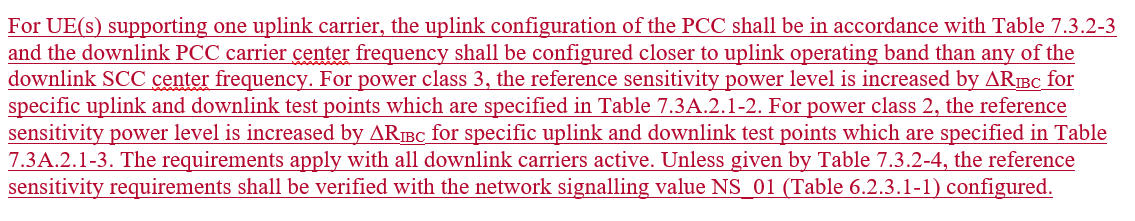 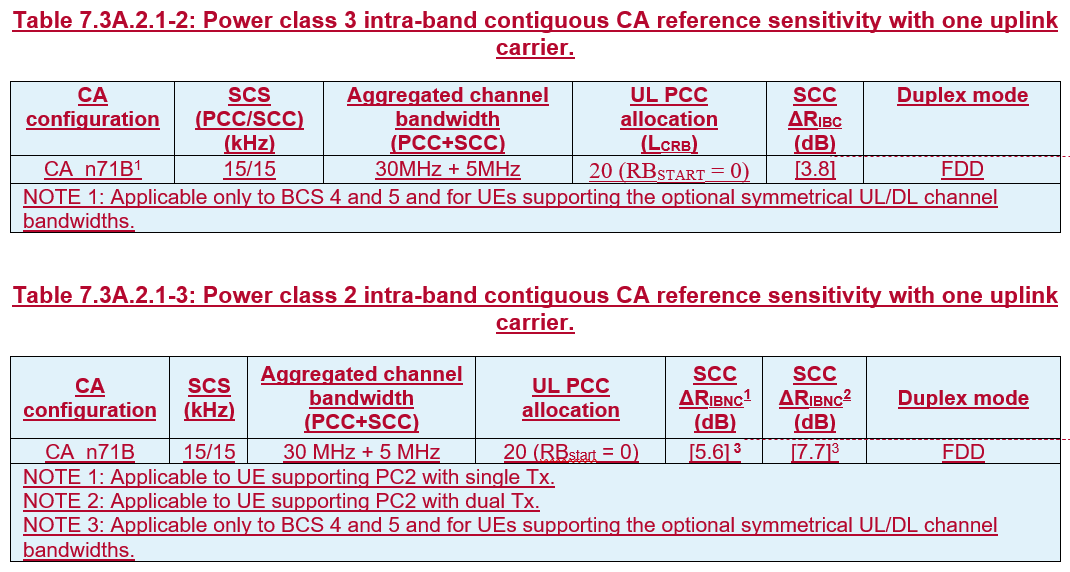  Here is a screenshot of proposals for CA_n71(2A):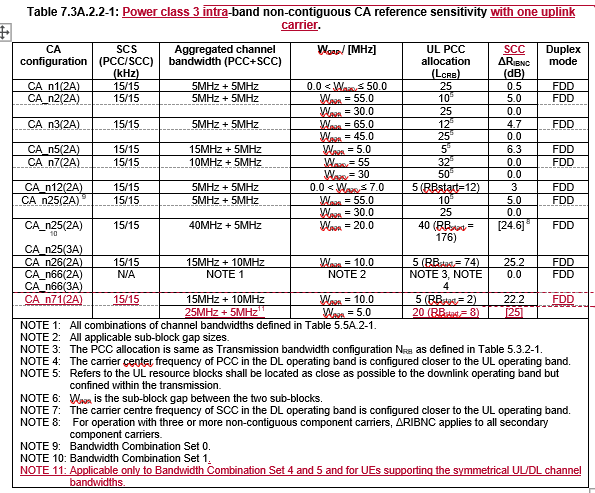 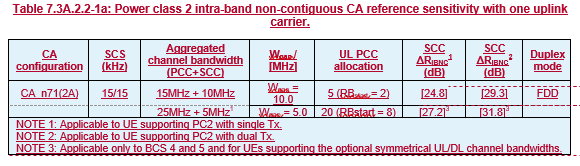 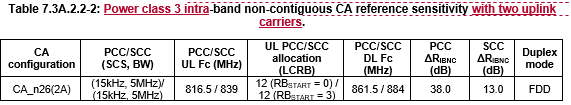 QualcommWe are ok with averaging PC3 MSD.T-doc numberTitleCompanyProposals / ObservationsR4-2407082On MSD requirements with intra-band contiguous UL CAAppleProposal 1: For NR FDD band intra-band contiguous UL CA, REFSENS requirement does not need to be specified.Proposal 2: Remove NR FDD band intra-band contiguous UL CA REFSENS requirements from the earliest release of the specifications (Rel-16).Proposal 3: There is no need to introduce cross-band MSD requirements resulting from intra-band contiguous UL CA configured with fully allocated maximum aggregated BW if the cross-band MSD requirement has been specified with single carrier UL aggressor at maximum channel BW.Proposal 4: Remove the MSD requirements for both inter-band CA/EN-DC with cross-band DL interference and triple-beat issue from the earliest release of specifications (Rel-17) to avoid the unnecessary RAN4 workload in future and reduce the already heavily loaded UE test burden.R4-2407083CR to 38.101-1 on removing MSD requirements with intra-band contiguous UL CAAppleModerator: CR according to R4-2407082R4-2407084CR to 38.101-1 on removing MSD requirements with intra-band contiguous UL CAAppleModerator: CR according to R4-2407082R4-2407085CR to 38.101-1 on removing MSD requirements with intra-band contiguous UL CAAppleModerator: CR according to R4-2407082R4-2407086CR to 38.101-3 on removing MSD requirements with intra-band contiguous UL CA in EN-DCAppleModerator: CR according to R4-2407082R4-2407087CR to 38.101-3 on removing MSD requirements with intra-band contiguous UL CA in EN-DCAppleModerator: CR according to R4-2407082R4-2407372On UL configuration for intra-band ULCA IMDsSkyworks Solutions Inc.Proposal 1: If RB allocation (1RB+1RB) is re-considered for intra-band ULCA within an inter-band DL CA, it should be for intra-band TDD ULCA only.Proposal for TDD: MPR0 is not used for MSD evaluation of TDD intra-band contiguous and non-contiguous ULCA due to IMD or triple beat. IMD order with up to IMD7 is analyzed but IMD9 may require expert attention especially in the NS_04 case.Proposal for FDD: According to current guidelines MPR0 is used for MSD evaluation of FDD intra-band ULCA due to IMD or triple beat. IMD order with up to IMD13 is analyzed, but IMD15/17 may require expert attention.Proposal for band coexistence with intra-band ULCA: MPR is allowed to meet general emission (SEM) and only IMD3 need evaluation whether -50dBm/MHz can be achieved. With this approach, band coexistence can be made independent of from the intra-band ULCA band and inter-band power class.Proposal for TDD RB allocation for ULCA IMD MSD test point: •	The 1RB+1RB allocation is retained as per current guidelines and assuming MPR is applied, is consistent with the IMD orders that are requested for analysis.•	This approach results in the MSD being independent from the TDD intra-band ULCA band and inter-band power class•	This is valid for Release 18 and the start of Release 19. •	If other approaches are to be evaluated for Release 19, this should be part of a specific WI as it will require extensive studies including measurements and simulations that is not compatible with block approval and will result in re-evaluating all currently specified intra-band ULCA related IMD and triple beat cases.R4-2407622Discussion on the MSD requirements of intra-band contiguous UL CA with non-contiguous RB allocationHuawei, HiSiliconObservation 1: In TS 38.101-1, the triple beat is specified with the UL configuration of only one RB in each of the intra-band carriers.Observation 2: As network vendor, we don't see the scheduling strategy that leads to triple beat, is typical.Proposal 1: Further justify the necessity of specifying triple beat is required based on the commercial value.R4-2408731Discussion on MSD requirements with intra-band contiguous UL CACMCCObservation 1: The test case that 1 RB is specified for each carrier of the intra-band CA will not appear in realistic network resource allocations, because one single carrier could achieve the throughput.Observation 2: The test case that 1 RB is specified for each carrier of the intra-band CA is an extreme scenario that doesn't occur in operators’ networks.Proposal 1: Do not consider only the MSD requirements resulting from intra-band contiguous UL CA configured with 1RB+1RB allocations, and cross-band MSD requirements resulting from intra-band contiguous UL CA configured with fully allocated maximum aggregated BW should be introduced.Proposal 2: Discuss the above test configuration first before the MSD value discussion.R4-2409319Discussion on MSD test point trade-off for intra-band UL CAHuawei, HiSiliconProposal 1: from RF and scheduling perspective, it’s encouraged for RAN4 to further discuss how to specify MSD test configuration due to IMD from intra-band UL CA. Proposal 2: If RAN4 need to specify some requirements to guarantee the IIP2/ IIP3/ IIP4 of PA performance, maybe RAN4 can further discuss the other methodology instead of leveraging REFSENS degradation.R4-2408357On MSD requirements with intra-band contiguous UL CAZTE Corporation, SanechipsProposal 1: No change from TR 38.862 guidelines unless there are updates for the existing guidelines in the WF. Proposal 2: MSD in the spec should be defined for practical scenarios, we slight prefer not to consider the MSD for intra-band contiguous UL CA configured with non-contiguous allocations.Proposal 3: Rel-19 seems to be more safe way to remove all the MSD for intra-band contiguous UL CA configured with non-contiguous allocations.Proposal 4: Technical speaking, there is a need to define the cross-band MSD requirements resulting from intra-band contiguous UL CA configured with fully allocated maximum aggregated BW.- Only to define new cross band isolation MSD for ACLR1/ACLR2 interference source- To reuse cross band isolation MSD of single carrier for >ACLR2 interference sourceR4-2408853MSD requirements with intra-band contiguous CAQualcomm FranceProposal 1: Keep current practices in MSD test points for Intra-band contiguous UL CAProposal 3: Option 2 (moderator: no need to introduce cross-band MSD requirements resulting from intra-band contiguous UL CA configured with fully allocated maximum aggregated BW)R4-2409316Discussion on MSD for CA_n40A-n41C with intra-band UL CA_n41CHuawei, HiSiliconProposal 1: As RAN4 has specified the MSD due to cross band isolation from ACLR2 for the fallback CA_n40A-n41A, RAN4 can consider the similar method to specify the he MSD due to cross band isolation from ACLR1 for CA_n40A-n41C with UL intra-band CA_n41C instead of 1RB+1RB allocations.Company/DelegateCommentSkyworks/DominiqueAs we show in our measurements in this meeting, Intra-band ULCA related IMDs are significant whatever the allocation chosen especially if MPR is not applied. Also the mechanism is different from 1CC UL MSD as in for intra-CA the MSD does not depend on the transceiver image and carrier leakage performance. So do not see what is wrong with what has been done for at least two releases and with contributions still in this meeting. We are open to remove any MSD due to intra-band UL CA (IMD and triple beat) in Release 19 but this should be given time to make clear that MSD will be there and worst than 1CC UL cases and instruct RAN5 properly that intra-band ULCA configuration  should never be used for REFSENS measurements. Finally if we understand that removing the inter-band cases is probably fine, we do not think the FDD  intra-band DL+UL CA should be discarded as the MSD issue can be so large that the usefulness of the combination is questionable. Finally, even if RAN$ decides that such MSDs should not be defined and tested, there are cases that will still be very bad if IMD3/5 range is involved. Also if removing this type of MSD is agreed does this mean they should be removed from all releases?QualcommWe don’t want to remove these requirements. We are ok to discuss if something which was used as a basis at the time when existing principles were agreed has changed but we do think that is something to do during Rel-19 Company/DelegateCommentSkyworks/DominiqueAs discussed in the previous issue, we do not see the benefit of changing the allocation to be used at the end of R18. Also we have shown that full allcocation would result into more work needed to derive MSD without reducing the MSD especially if 0dB MPR is applied and REFSENS/MSD test are not to be representative of network “typical” allocation but rather designed to reveal issues related to the UE linearity and selectivity behavior. As such we are open to discuss what to do in R19, including not specifying these MSDs (we would prefer that than changing the current guidelines that have worked for us for at least two releases). Changing the allocations will not change MSD significantly but only make it more effort in simulation/measurementsQualcommTo be discussed during Rel19. 1+1 RB may not be practical from NW perspective, but it is verifying RF linearity. Full UL allocation is not realistic either from NW side as UE is never so close to BS that it can use full RB’s and at the same time being at cell edge with victim band do full allocation is not any better in that sense.ZTE Although we also think 1RB+1RB may not a pratical deployment, we would like to prefer to keep this test point in May meeting which is the principle captured in the TR. If there is agreement, it should be applied for the future release like R19.For the full aggregated CBW cross band isolation, technical speaking, there is a need to define. If majority company think there is no need, we are also fine.Huawei / Peng ZhangMaybe we have to know the motivation why we need to specify MSD. Our concerns are that more types MSD and more MSD test point will lead to the more RAN4 efforts and UE test burdens. If we go back to single carrier, RAN4 only consider one specific UL configuration for reference sensitivity. We have to identify the effective demands and typical scenario considering limited resources and efforts. If the scenario is not typical, it’s better to further trade-off the meaning of defining MSD.T-doc numberTitleCompanyProposals / ObservationsR4-2408849Considerations on CA_n3A-n39AQualcomm FranceProposal 1: Use the following analysis results as part of considering MSD for CA_n3A-n39AProposal 2: Assume Fdl_low and Fdl_high for UE supporting CA_n3-n39 should be according to n3 Fdl_low and n39 Fdl_highR4-2409311Discussion and TP for TR 38.718-02-01 to introduce CA_n3A-n39AHuawei, HiSiliconThus, the following MSD test configuration can be considered.UL bandDL bandUL FcUL BWSCS of UL bandUL RB AllocationDL FcDL BWMSDCross-bandInterferencesourceUL bandDL band(MHz)(MHz)(kHz)LCRB(MHz)(MHz)(dB)Cross-bandInterferencesourcen3n391770301550 (RBstart=110)1877.552.7>ACLR2UL bandDL bandUL FcUL BWSCS of UL bandUL RB AllocationDL FcDL BWMSDCross-bandInterferencesourceUL bandDL band(MHz)(MHz)(kHz)LCRB(MHz)(MHz)(dB)Cross-bandInterferencesourcen3n3917703015160 (RBstart=0)1882.551.5 dB>ACLR2Company/DelegateCommentQualcommWe are ok to average MSD between Huawei and QC proposals, if the n3 allocation is according to our proposal.HuaweiFor UL configuration in band n3, we are fine to follow QC’s proposal. For the DL center frequency, we have to allocate it in band n39. Averaging approach is OK to me.R4-2409312TP for TR 38.718-03-01 to introduce CA_n3A-n8A-n39AHuawei, HiSiliconCA_n3A-n39 not yet finalyzed. May be need to be moved to [105] to endorse if CA_n3A-n39 can be finalyzeR4-2409313TP for TR 38.718-03-01 to introduce CA_n3A-n39A-n41AHuawei, HiSiliconCA_n3A-n39 not yet finalyzed. Need to discuss how band n41 is multiplexed on top of n3-n39 May be need to be moved to [105] to endorse if CA_n3A-n39 can be finalyze. R4-2409314TP for TR 38.718-03-01 to introduce CA_n3A-n39A-n79AHuawei, HiSiliconCA_n3A-n39 not yet finalyzed. May be need to be moved to [105] to endorse if CA_n3A-n39 can be finalyzeT-doc Company/Review commentR4-2409312 TP for TR 38.718-03-01 to introduce CA_n3A-n8A-n39ACompany AR4-2409312 TP for TR 38.718-03-01 to introduce CA_n3A-n8A-n39AR4-2409312 TP for TR 38.718-03-01 to introduce CA_n3A-n8A-n39AR4-2409313 TP for TR 38.718-03-01 to introduce CA_n3A-n39A-n41ASkyworks/Laurent.: This is a difficult 3 band combination on top of a 2 band fallback that is already very complicated. Delta T/R should be discussed to reflect these challenges.R4-2409313 TP for TR 38.718-03-01 to introduce CA_n3A-n39A-n41AHuawei: the intension is not to combine the band n3 duplexer and band n41 filter in main path. But it’s possible to combine these three bands in the Rx diversity path. Further discussion on Delta T/R is OK.R4-2409313 TP for TR 38.718-03-01 to introduce CA_n3A-n39A-n41AR4-2409314 TP for TR 38.718-03-01 to introduce CA_n3A-n39A-n79ACompany AR4-2409314 TP for TR 38.718-03-01 to introduce CA_n3A-n39A-n79AR4-2409314 TP for TR 38.718-03-01 to introduce CA_n3A-n39A-n79AT-doc numberTitleCompanyProposals / ObservationsR4-2407577UL(n)/DL3 Harmonic Mixing ConsiderationsMurata Manufacturing Co Ltd.Observation 1: Harmonic mixing MSD for higher orders > 5 should only be considered when there is sufficient margin to pass the OOB blocking exception level and as well as to pass the general spurious at the emission limit aggressor frequency.Observation 2: At least 55dB of RX selectivity is required to pass the OOB blocking exception level with sufficient margin.Observation 3:CA_n28-n40 UL1/DL3. The MSD is 37.8dB, but the RX selectivity is at least 10dB lower than other comparable low band combinations because the aggressor level is fixed at the fundamental TX power level. Increasing the RX selectivity brings the MSD value within the acceptable range of peers.CA_n46-n48, CA_n46-n77/n78 UL2/DL3. The MSD is ~22dB, but the RX selectivity is at a value with 0dB margin for OOB to pass the exception level AND there is also no margin to the spurious response limit.CA_n39-n41 UL4/DL3. For the given 8.1dB MSD, the spurious emission is ~4dB below the limit which is unusual for UL4 (-19dBc harmonic level at the PA output). More spurious margin is available if less RX selectivity is assumed, but that would mean less margin to pass the OOB blocking exception level.Proposal 1: Harmonic mixing MSD analysis for orders > 5 is justified if the victim band passes the minimum RX selectivity criteria and the general spurious emission limit for the UL harmonic aggressor is met with sufficient margin.R4-2407579CA_n25-n41 UL n25 harmonic mixing PC3 and PC2Murata Manufacturing Co Ltd.Proposal 1: Use CA_n25-n41 harmonic mixing MSD for PC3, 1TX PC2, and 2TX PC2 as shown in Table 2-2, 2-3, and 2-4.Table 2-2: CA_n25-n41 power class 3 UL4/DL3 Rx harmonic mixing test pointsTable 2-3: CA_n25-n41 1TX power class 2 UL4/DL3 Rx harmonic mixing test pointsTable 2-4: CA_n25-n41 2TX power class 2 UL4/DL3 Rx harmonic mixing test pointsUL bandDL bandUL BWSCS of UL bandUL RB AllocationDL BWMSDUL/DL fc conditionUL/DL harmonic orderUL bandDL band(MHz)(kHz)LCRB(MHz)(dB)UL/DL fc conditionUL/DL harmonic ordern25n4151525 (RBstart=0)5[2.5]NOTE 11UL4/DL3UL bandDL bandUL BWSCS of UL bandUL RB AllocationDL BWMSDUL/DL fc conditionUL/DL harmonic orderUL bandDL band(MHz)(kHz)LCRB(MHz)(dB)UL/DL fc conditionUL/DL harmonic ordern25n4151525 (RBstart=0)5[3.7]NOTE 11UL4/DL3UL bandDL bandUL BWSCS of UL bandUL RB AllocationDL BWMSDUL/DL fc conditionUL/DL harmonic orderUL bandDL band(MHz)(kHz)LCRB(MHz)(dB)UL/DL fc conditionUL/DL harmonic ordern25n4151525 (RBstart=0)5[5.3]NOTE 11UL4/DL3Company/DelegateCommentSkyworks / LaurentWe have MSD proposals for PC3 and PC2 1Tx, PC2 2Tx in thread [113] R4-2407159. Qualcomm also posted MSD proposals in [113] in R4-2408854. We are Ok to average MSD amongst Murata, Qualcomm and our values. The open point is whether a PC3 test point should be introduced or not. Murata and Skyworks propose PC3 MSD.QualcommOK with averaging. Please note, our PC3 number is 1.5dB, PC2 1TX is 2.6dB, and PC2 2TX is 4.1dB (2TX is new)HuaweiTo issue 4-1, Many thanks for meaningful technical inputs.Question for clarification, what is the RX selectivity criteria? Do you mean DL CA ACS requirements with UL aggressor band?T-doc numberTitleCompanyProposals / ObservationsR4-2408039CR for TS 38.307: Updates for new type of NE-DC configurations in Rel.18CHTTLThe following new intra-band NE-DC contiguous proposed in Rel.18 baskets will have impact on 38.307 specification if introduced to the 38.101-3 due to the increased number of E-UTRA CCs.- DC_40(n)AC- DC_40(n)ADNote that this approach is aligned with the guideline:When a new release independent feature is introduced, only the latest release of release independent specification shall be updated. The latest release of release independent specification refers to "release N", i.e. the release in which a feature is introduced into TS 38.101 or TS 38.133. Update Table 8.2.2-1 NE-DC contiguous intra-band configurations within FR1 to aligned with the new configurations mentioned above.Note that since the above two configurations are on-going before the meeting, the changes are proposed in a square bracket as this is the last meeting for this WI. And it is suggested that if the above two configurations are going to approved in this meeting, the CR can be revised by removing the square bracket can be removed.Moderator: CR is reviewed directly in the CR review section offline before the Adhoc. A special thread will be created.R4-2408187CR for TS 38.846: Corrections on UL triple beat analysis tableCHTTL, SamsungSome errors and misalignments are found in the uplink triple beat IMD products table.Currently the first row for the 1st order TB in Table 6.5.3-1:However, if these equation are mapped to the TB1, TB2 in the WF R4-2220556.-        TB1 = |f1+f2-f3|-        TB2 = |f1-f2+f3| (f1 is the fSCC, and assume f2 > f3)Then table above will become: It should be corrected to the following table:So the middle two cells need to be swapped, so that the impacted range can displayed correctly.And some errors are found.Moderator: CR is reviewed directly in the CR review section offline before the Adhoc. A special thread will be created.R4-2408503CR to TS 38.101-3 Rel18 Removal of Unnecessary NE-DC RequirementsHuawei, HiSiliconDespite specification in 4.2 which indicates that NE-DC requirements are similar to EN-DC (unless specified otherwise) some unnecessary requirements have been specified. With this CR we plan to remove them and replace some of them with general statements. Some editorial corrections are performed, too.NOTE: This CR is not for block approvalModerator: CR is reviewed directly in the CR review section offline before the Adhoc. A special thread will be created.R4-2408477(DC_R17_1BLTE_1BNR_2DL2UL-Core) CR to TS 38.101-3 Rel17 Removal of Unnecessary NE-DC RequirementsHuawei, HiSiliconDespite specification in 4.2 which indicates that NE-DC requirements are similar to EN-DC (unless specified otherwise) some unnecessary requirements have been specified. With this CR we plan to remove them and replace some of them with general statements.  Some editorial corrections are performed, too.NOTE: This CR is not for block approval Moderator: CR is reviewed directly in the CR review section offline before the Adhoc. A special thread will be created.R4-2408490 DC_R16_1BLTE_1BNR_2DL2UL) CR to TS 38.101-3 Rel16 Removal of Unnecessary NE-DC RequirementsHuawei, HiSiliconHarmonize the NE-DC requirements in section 4.2 Rel16, as it is the case for Rel17 and 18. Remove the unnecessary NE-DC requirements. Some editorial corrections are performed, too. NOTE: This CR is not for block approvalModerator: CR is reviewed directly in the CR review section offline before the Adhoc. A special thread will be created.R4-2409467Draft CR for TS 38101-3 to clarify 1 UL configuration for NR Inter-band CA configurations between FR1 and FR2Huawei, HisiliconThis formal CR is the same with the endorsed draft CR R4-2405300. Its purpose is to clearly specify the single UL configurations in the current specification TS38.101-3.Moderator: CR is reviewed directly in the CR review section offline before the Adhoc. A special thread will be created. Already endorsed in R4#110bR4-2409468(NR_CADC_R18_yBDL_xBUL) CR for TS 38101-2 to clarify 1 UL configuration for CAHuawei, HisiliconThis formal CR is the same with the endorsed draft CR R4-2405301 in the RAN4#110bis meeting.Its purpose is to clearly specify the single UL configurations for NR CA in the current specification TS38.101-2.Moderator: CR is reviewed directly in the CR review section offline before the Adhoc. A special thread will be created. Already endorsed in R4#110bR4-2409469(NR_CADC_R18_yBDL_xBUL)  CR for TS 38101-1 to clarify 1 UL configuration for NR CAHuawei, Hisilicon, Skyworks Solutions Inc.This formal CR is the same with the endorsed draft CR R4-2403714. Its purpose is to clearly specify the single UL configurations for NR CA in the current specification TS38.101-1.Moderator: CR is reviewed directly in the CR review section offline before the Adhoc. A special thread will be created. Already endorsed in R4#110bT-doc Company/Review commentR4-2408039 CR for TS 38.307: Updates for new type of NE-DC configurations in Rel.18Company AR4-2408039 CR for TS 38.307: Updates for new type of NE-DC configurations in Rel.18AdHoc minutes: Revise to remove bracketsR4-2408039 CR for TS 38.307: Updates for new type of NE-DC configurations in Rel.18R4-2408187 CR for TS 38.846: Corrections on UL triple beat analysis tableSkyworks: Thank you for aligning the convention with our previous WF R4-2220556 guidelines. If this CR gets agreed, it may be good to further cross-align the text of clause 6.5.3 brought in this CR with the text previously captured at the end of clause 7.4 regarding for the case of 3 band DL CA. Could we consider capturing the text highlighted in yellow below from clause 7.4 into this CR clause 6.5.3?“For type 3 UL configurations (e.g. CA_n3A-n41C or DC_3C_n1A-n75A)For the case when the victim band may be affected by a 1st order triple-beat product Proponents should systematically check if the downlink band may be affected by dual uplink IMD3 interference. If the test point is missing, a dual UL IMD3 MSD test point should be specified.If TB frequency is composed of the frequency sum of the 2 discrete RBs in the contiguous UL CA, there is no need to specify the TB test configuration as the requirement can already be verified by the fallback 2UL IMD3. With reference to WF R4-2220556 [9], only the TB1 product |f1+f2-f3| and TB2 product |f1-f2+f3| should be considered – refer to TB landscape example of Figure 7.4-1. “This would bring further consistency between these two clauses.R4-2408187 CR for TS 38.846: Corrections on UL triple beat analysis tableModerator: Revision needed to account for clarification given by SkyworksR4-2408187 CR for TS 38.846: Corrections on UL triple beat analysis tableR4-2408503 CR to TS 38.101-3 Rel18 Removal of Unnecessary NE-DC RequirementsSkyworks: Thanks for bringing this CR. We have some comments:It may not be necessary to repeat the sentence “The requirements for EN-DC applies for NE-DC unless otherwise specified” in multiple places since Nokia pointed out in #110-bis that clause 4.2 already contains the sentence: “A terminal which supports NE-DC configurations shall meet the minimum requirements for corresponding EN-DC configuration, unless otherwise specified.”Clauses for which requirements are deleted should be voided, not deleted.Not sure the grammatical corrections are needR4-2408503 CR to TS 38.101-3 Rel18 Removal of Unnecessary NE-DC RequirementsHuawei/Mohammad: Based on offline discussions the revised Cr is uploaded of the draft folder.R4-2408503 CR to TS 38.101-3 Rel18 Removal of Unnecessary NE-DC RequirementsModerator: Revision neededR4-2409467 Draft CR for TS 38101-3 to clarify 1 UL configuration for NR Inter-band CA configurations between FR1 and FR2ZTE: This CR is the resubmission of the endorsed draft CR from the last meeting, but the endorsed draft CR was already captured in the big CR (R4-2405980) in last meeting. So this CR is not needed.R4-2409467 Draft CR for TS 38101-3 to clarify 1 UL configuration for NR Inter-band CA configurations between FR1 and FR2Moderator: draft CR can be withdrawnR4-2409467 Draft CR for TS 38101-3 to clarify 1 UL configuration for NR Inter-band CA configurations between FR1 and FR2R4-2409468 (NR_CADC_R18_yBDL_xBUL) CR for TS 38101-2 to clarify 1 UL configuration for CAZTE: This CR is the resubmission of the endorsed draft CR from the last meeting, but the endorsed draft CR was already captured in the big CR (R4-2405979) in last meeting. So this CR is not needed.R4-2409468 (NR_CADC_R18_yBDL_xBUL) CR for TS 38101-2 to clarify 1 UL configuration for CAModerator: draft CR can be withdrawnR4-2409468 (NR_CADC_R18_yBDL_xBUL) CR for TS 38101-2 to clarify 1 UL configuration for CAR4-2409469 (NR_CADC_R18_yBDL_xBUL) CR for TS 38101-2 to clarify 1 UL configuration for CACompany AR4-2409469 (NR_CADC_R18_yBDL_xBUL) CR for TS 38101-2 to clarify 1 UL configuration for CAR4-2409469 (NR_CADC_R18_yBDL_xBUL) CR for TS 38101-2 to clarify 1 UL configuration for CAR4-2408477  (DC_R17_1BLTE_1BNR_2DL2UL-Core) CR to TS 38.101-3 Rel17 Removal of Unnecessary NE-DC RequirementsSkyworks: Same comment as R4-2408503R4-2408477  (DC_R17_1BLTE_1BNR_2DL2UL-Core) CR to TS 38.101-3 Rel17 Removal of Unnecessary NE-DC RequirementsModerator: Revision neededR4-2408477  (DC_R17_1BLTE_1BNR_2DL2UL-Core) CR to TS 38.101-3 Rel17 Removal of Unnecessary NE-DC RequirementsR4-2408490 DC_R16_1BLTE_1BNR_2DL2UL) CR to TS 38.101-3 Rel16 Removal of Unnecessary NE-DC RequirementsSkyworks: Same comment as R4-2408503R4-2408490 DC_R16_1BLTE_1BNR_2DL2UL) CR to TS 38.101-3 Rel16 Removal of Unnecessary NE-DC RequirementsModerator: Revision neededR4-2408490 DC_R16_1BLTE_1BNR_2DL2UL) CR to TS 38.101-3 Rel16 Removal of Unnecessary NE-DC RequirementsT-doc numberTitleCompanyProposals / ObservationsR4-2408860Draft CR for EN-DC Harmonic Mixing clean-up PC3Qualcomm FranceCorrects MSD test points to meet the guidelines on CBW, LCRB and RB startR4-2409422Draft CR for EN-DC Uplink Harmonic clean-up PC3Skyworks Solutions Inc.Corrects MSD test points to meet the guidelines on CBW, LCRB and RB startR4-2408862Draft CR for NR CA Harmonic Mixing clean-up PC3 PC5Qualcomm FranceCorrects MSD test points to meet the guidelines on CBW, LCRB and RB startR4-2409420Draft CR for NR CA Uplink Harmonic clean-up PC3Skyworks Solutions Inc.Corrects MSD test points to meet the guidelines on CBW, LCRB and RB startR4-2407224CR Bug Fixes 38101-3-i51_s00-05AppleThis is a former CR, and includes several bakset WIDs, so it is not proper to discuss it in one specific basket  WID agenda. It is suggest to move to thread #105R4-2409315TP for TR 38.718-02-01 to remove brackets and complete CA_n78A-n104AHuawei, HiSiliconSince this TP was discussed in non-block approval in last meeting, so it would be better to move it to thread #105 for further check. (Still there are several barckets kept in the TP) T-doc Company/Review commentR4-2408860 Draft CR for EN-DC Harmonic Mixing clean-up PC3Skyworks / Laurent: We would like to thank Qualcomm for bringing these necessary corrections. We have received off-line comments that these changes combined with our changes may be problematic for RAN5 and need to have further offline discussions to find a way to clean-up the Rel-18 harmonic MSD test points.R4-2408860 Draft CR for EN-DC Harmonic Mixing clean-up PC3Moderator: Based on discussion with RAN5 a WF will be needed on UL Harmonic and harmonic mixing corrections R4-2408860 Draft CR for EN-DC Harmonic Mixing clean-up PC3R4-2409422 Draft CR for EN-DC Harmonic Mixing clean-up PC3Skyworks: Need further offline to address RAN5 concerns.R4-2409422 Draft CR for EN-DC Harmonic Mixing clean-up PC3Moderator: Based on discussion with RAN5 a WF will be needed on UL Harmonic and harmonic mixing correctionsR4-2409422 Draft CR for EN-DC Harmonic Mixing clean-up PC3R4-2408862 Draft CR for NR CA Harmonic Mixing clean-up PC3 PC5Skyworks: same comment as R4-2408860.R4-2408862 Draft CR for NR CA Harmonic Mixing clean-up PC3 PC5Moderator: Based on discussion with RAN5 a WF will be needed on UL Harmonic and harmonic mixing correctionsR4-2408862 Draft CR for NR CA Harmonic Mixing clean-up PC3 PC5 R4-2409420Draft CR for NR CA Uplink Harmonic clean-up PC3Skyworks: same comment as R4-2409420. Note that we also have: a PC2 NR-CA CR R4-2409421 in AI 6.17.2. a discussion paper on further corrections needed for the UL configurations of all Harmonic MSD test points in R4-2407164 AI 5.3. This paper proposes a last set of changes for the August meeting where necessary changes are proposed for Lcrb, RBstart=0 to cross-align EN-DC test points with their NR-CA counterparts. R4-2409420Draft CR for NR CA Uplink Harmonic clean-up PC3Moderator: Based on discussion with RAN5 a WF will be needed on UL Harmonic and harmonic mixing corrections R4-2409420Draft CR for NR CA Uplink Harmonic clean-up PC3R4-2407224 CR Bug Fixes 38101-3-i51_s00-05Company AR4-2407224 CR Bug Fixes 38101-3-i51_s00-05R4-2407224 CR Bug Fixes 38101-3-i51_s00-05R4-2409315  TP for TR 38.718-02-01 to remove brackets and complete CA_n78A-n104ASkyworks: We are ok to remove theses brackets. This reflects the discussions held in RAN4 meeting #110-bis.R4-2409315  TP for TR 38.718-02-01 to remove brackets and complete CA_n78A-n104AR4-2409315  TP for TR 38.718-02-01 to remove brackets and complete CA_n78A-n104AT-doc numberTitleCompanyProposals / ObservationsR4-2408359Improved R19 TR templates for PC3 xUL/2DL inter-band NR CA/DCZTE Corporation, SanechipsProposal: To approve the improved MSD table templates in Table 2.1, Table 2.2, Table 2.3 and Table 2.4 for R19 PC3 TR for 2 bands DL with x bands UL (x=1,2) inter-band NR CA/DC TR.Proposal 2: To include the band group range table in the Annex part in the TR.Proposal 3: Keep delta T/R part in the TR.Proposal 4: To endorse the proposed R19 TR template in the section 5.Moderator: some editorial changes to the R4#110b approved templates, changes may be merged with Skyworks, Nokia Templates for 2 bands and 3 bandsR4-2407231Template for 2 band DL 1or2 band UL inter-band combination TR and TPSkyworks Solutions Inc., NokiaProposed enhancements for 2DL/1or2UL bands block approval TP template for Release 19:•	Addition at the end of section “5.XX.1.2 Channel bandwidths per operating band for CA” of:o	A question related to the support of SimRx/Tx, or otherwise for TDD/TDD cases.o	A table that sorts the applicable UL configuration and their related MSD studies•	For the 2DL/1UL section:o	The addition of a specific section for “Co-existence studies for 1UL band with 1CC”	UL harmonic and harmonic mixing tables are updated in a matrix form with additional guidelines as approved in [2]	A new calculation table for cross-band isolation MSD is added, as approved in [3]o	The addition of a specific section for “Co-existence studies for 1UL band with 2CC intra-band”	The IMD range table is updated and simplified as discussed in [4]•	For this meeting, the delta T/R, REFSENS and OOB exception sections are not covered. However, these may be part of further guidelines/proposals on how to design MSD test points.•	For the 2DL/2UL section:o	Slightly updated 2DL 2UL with 1CC/band IMD table, with an analysis and note sectiono	Added section “5.XX.2.2.1	Co-existence studies for 2UL band with 3CC (2CC intra-band in one band)”, with a calculation table that includes an analysis and note section, as discussed in [5]•	The band group table used in [3] and [5], is added in Annex A (note that the last band group had an error as the starting frequency is 5150MHz and not 5250MHz).•	The valid UL configurations up to Release 18 are listed in Annex B.Moderator: some editorial changes to the R4#110b approved templates, changes may be merged with ZTE inputR4-2407232Template for 3 band DL 2 band UL inter-band combination TR and TPSkyworks Solutions Inc., NokiaProposed enhancements for 3DL/2UL bands block approval TP template for Release 19:•	Addition at the end of section “5.XX.1.2 Channel bandwidths per operating band for CA” of:o	A table that sorts the applicable UL configuration and their related MSD studies•	For this meeting, the delta T/R and REFSENS sections are not covered. However, these sections may be part of further guidelines/proposals on how to design MSD test points.•	For the 2DL/2UL section:o	Slightly updated 3DL 2UL with 1CC/band IMD table, including an analysis and note sectiono	Added section “5.XX.2.2.1	Co-existence studies for 2UL band with 3CC (2CC intra-band in one band)”, with a calculation table that includes an analysis and note section, as discussed in [2]•	The band group table used in [2], is added in Annex A (note that the highest band group had an error, as the starting frequency is 5150MHz and not 5250MHz).•	The valid UL configurations up to Release 18 are listed in Annex B.Moderator: 3DL band template based on the R4#110b approved templates, changes may be merged with ZTE inputR4-2407394On introducing a TP template for FDD intra-band CA with 1-2ULCCSkyworks Solutions Inc.Proposal on block approval template for FDD intra-band DLCA with 1 or 2 UL CC MSD:•	Specification framework should mature further to enable a template that can be used in the block approval process.o	For example, in terms of ACLR or IMD range to be considered, CBW to be used for PCC/SCC and related RB allocation placement.•	The development of such template for block approval is however recommended to pursue in Release 19 with the following goals:o	Detect potential MSD issues to PCC/SCC for FDD intra-band ULCA with one or two UL CCs. Both contiguous and non-contiguous DLCA are in scope.o	The proponent can design the MSD test point to be evaluated based on restricted guidelines on PCC/SCC CBW and RB allocation placement.o	The evaluation of the MSD value can then be proposed or evaluated within the “Not for block approval” AI by experts.•	It is not proposed that A-MPR issues resulting from intra-band ULCA are treated by block approval and it should be noted that this applies to both FDD and TDD.R4-2407443MSD test point guidelines for 2 and 3 band DL TPSkyworks Solutions Inc.Proposal for two band DL TP templates to be developed in Release 19:•	MSD test point templates are added in the relevant REFSENS sections for one UL band and two UL band of the two band DL TPs based on the specification format. This will cover:o	UL harmonic, harmonic mixing and cross-band MSB table templates for 1UL band with one CCo	Related IMD MSD table template for 1UL band with two CCo	Related IMD MSD table template for 2UL band with one CC/bando	Related IMD MSD table template for 2UL band with three CC•	MSD test point templates are added in the REFSENS section for two UL band of the three band DL TPs based on the specification format. This will cover third band MSD for:o	Related IMD MSD table template for 2UL band with one CC/bando	Related IMD MSD table template for 2UL band with three CC•	These tables will be followed by notes for the MSD test point design covering:o	UL and DL CBWo	UL LCRBo	UL and DL channel location o	UL RBstarto	Those notes will not be needed in the submitted TP, but will allow that consistent MSD test points are proposed.R4-2409318Discussion on TR template for band combination basket WIHuawei, HiSiliconProposal 1: To include RF reference architecture, assumptions for RF components and MSD analysis procedure into Rel-19 basket TR report.Proposal 2: To introduce the following notes for distinguishing mandatory/non-mandatory cases in order to avoid specifying unnecessary cases.Table 1: UL/DL harmonics collision tableTable 3: Cross-band isolation analysis of CA_nXA-nYA with nX and nY ULProposal 3: To consider the following template.Moderator: some recommendation changes to the R4#110b approved templates, changes may be merged with Skyworks, Nokia , ZTE Templates for 2 bands and 3 bandsCompany/DelegateCommentSkyworks/DominiqueWe are interested to get feedback from the group if it makes sense to develop a TP  to TR for FDD intra-band cases with 1/2 ULCC  such that at least the issues are identified by proponent and possibly the associated test point parameters. The MSD value could still be left for discussion/expert input within the not for block approval AI. We believe that we could develop such a template by end of 2024.QualcommWe are not against this, but the amount of such combinations could be pretty limited.Huawei/MohammadThanks for the Templates. It is good to guide delegates on how to analyze the existence of different MSD scenarios, but it is better to add to the MSD Tables that above a certain IMD level (let’s say higher than IMD5) the MSD value of the detected IMD is studied in NR_Baskets_Part_1 WI. The reason is, based on my observation if the MSD analysis seems complicated to the authors, sometimes, they do not propose the UL CA band combinations at all and it will cause spec inconsistency in the long run. Surely for IMD7 and beyond, many contributing companies will not be able to do the proper MSD evaluations.On another note I wanted to propose to remove “5.X.1.1 Operating bands for CA” from all the templates, because it does not have any new information. Either the rapporteur make a reference to TS 38.101-1 Table 5.2-1 or add the operating bands at the beginning of the TR.Company/DelegateCommentSkyworks/DominiqueWe are fine with the proposals for the tables in ZTE R4-2408359. And are also OK to discuss if MSD orders should be defined as considered (ie specified if MSD value is not negligible) versus Mandatory/optional as proposed by Huawei (this is under the understanding that a company can flag a TP if it thinks an optional MSD should have been specified). Our preference would be to revise R4-2407231 or have a WF with the same similar content to capture all the changes and have a complete template.QualcommWe not see point and do not agree with dividing some requirements as mandatory/optional. Huawei/Mohammadsame as 7-2ZTEWe slight prefer not to add Madate/Optional in the template since we should not capture many rules in the TR template.  The MSD table aims to propose a guideline for people how many/which  order MSD should be calculated.In addtional, how to reflect the optional MSD in the spec?At least TR template approved in  this meeting(if possible) is beneficial for the R19 basket WID in Aug meeting. Huawei/ Peng ZhangTo QC, I can understand your point, but it’s the fact that some band combinations which didn’t specify any MSD for 2nd harmonic mixing and larger than IMD5 MSD were deployed in current network and worked well. My concerns are that more MSD types and test points will lead to more RAN4 efforts and UE test burdens.Company/DelegateCommentSkyworks/DominiqueWe believe that it is useful to have such a 3 band TP template and are open to revise based on further inputs and also further check valid triple beat tones for MSD in a third band.QualcommThis is beneficialHuawei/Mohammadsame as 7-2ZTESame as 7-2Company/DelegateCommentSkyworks/DominiqueWith current agreements, the template have tables for the detection of issues but no guidelines for the test point design. We think it would be beneficial to add those and we are sorry if we could not make this happen in time for the beginning of R19 baskets but we think we should be able to add those by end of 2024.QualcommIdeally, this would be good but in practice may turn out to be challenging define especially MSD guidelinesZTEThe guidelines for the MSD test point design would be good. T-doc numberTitleCompanyProposals / ObservationsR4-2407545Further discussion on RAN4 basket WI work planCATTProposal 1: RAN4 to separate work items (WIs) that require non-block approval and those necessitating block approval. For instance, establish a dedicated low-low band combination, which falls under the non-block approval process.Proposal 2: RAN4 to arrange a preliminary preparation teleconference just before RAN#104, specifically focused on the spectrum-related work items for Rel-19.R4-2407707Proposal for FDD+FDD Inter-band PC2T-Mobile USAProposal: Include FDD+FDD PC2 inter-band UL CA for FDD in the Release-19 inter-band CA-DC WID.R4-2408450Rel-19 WID Intra-bandEricssonModerator: propose a WI for intra-band DL/UL CA for LTE with up to 3CC UL but say NRCA. Scope should be better clarified: Intra-band CA for NR or LTE? Number of DL and UL CCs in each case.R4-2408451Rel-19 WID HPUE EN-DCEricssonModerator: propose a WI for  HPUE_FR1_DC_LTE_NR_R19	High power UE (power class m with 1<m<3) for a single FR1 band in UL of Dual Connectivity (DC) combinations of x bands (x=1,2,3, 4 for y=1 or x=1, 2 for y=2) LTE inter-band CA (xDL/1UL) and y bands NR inter-band CA (yDL/1UL)May need to clarify if intra-band ULCA is allowed as on of UL band UL configuration or not, also which BC and per band power class are coveredR4-2409191On RAN4 basket WI work planningNokiaProposal 1: The current LTE basket which contains all types of band combinations with only LTE bands should continue in Rel-19.Proposal 2: RAN4 shall consider the proposal for Rel-19 MR-DC baskets presented in Table 2.Proposal 3: RAN4 shall consider the NR CA/DC baskets as shown in Table 3.Proposal 4: Rel-19 basket WIs should be power class agnostic.Proposal 5: RAN4 shall consider the HPUE baskets as shown in Table 4 as new and merge the remaining HPUE combinations into the other Rel-19 baskets.Table 4 – HPUE Basket Rel-19 proposalR4-2409364Rel-19 WID NR Inter-band CA/DC for y bands DL with x bands UL (y=4,5,6, x=1,2)EricssonModerator: propose a WI for Rel-19 NR Inter-band CADC for y bands DL with x bands UL (y=4,5,6, x=1,2).  The new part is 6 bands DL?Company/DelegateCommentSkyworks/DominiqueWe do not have a strong opinion whether a dedicated WI is still needed but we still think the LBLBand LBLBLB combinations requires the attention of experts and especially discuss the architecture and implementation aspects, at least for the cases for 2UL bands or intra-band CA in one UL.Company/DelegateCommentSkyworks/DominiqueIn our view it depends on what the group decides on simplification of the HPUE MSDs. Also we still think the the PC3 part should be finalized before higher power classes are added so we are not sure how this may be enforced if everything get to block approval.Current Rel-18 MR-DC Baskets:New Rel-19 MR-DC Baskets:TR?DC_R18_1BLTE_1BNR_2DL2ULDC_1BLTE_1BNR_2DL2UL_R19YesDC_R18_2BLTE_1BNR_3DL2UL
DC_R18_xBLTE_2BNR_yDL2ULDC_xBLTE_yBNR_3DL2UL_R19x + y = 3YesDC_R18_xBLTE_1BNR_yDL2UL
DC_R18_xBLTE_2BNR_yDL2UL
DC_R18_xBLTE_yBNR_zDL2UL
DC_R18_xBLTE_yBNR_zDL3ULDC_xBLTE_yBNR_zDLqUL_R19x + y > 33 ≤ z ≤ 62 ≤ q ≤ 3 (1BLTE_1or2BNR)NoCurrent Rel-18 NR CA/DC Baskets:New Rel-19 NR CA/DC Baskets:TR?NR_CA_R18_intra
CA_NR_intra_R19YesNR_CADC_R18_2BDL_xBULCADC_NR_ 2BDL_xBUL_R19YesNR_CADC_R18_3BDL_xBULCADC_NR_ 3BDL_xBUL_R19YesNR_CADC_R18_yBDL_xBULCADC_NR_ yBDL_xBUL_R19y > 3NoCurrent Rel-18 HPUE Baskets:New Rel-19 Baskets:PC added to Rel-19 Basket(s)PCsLTE_NR_HPUE_FWVM_REL18HPUE_FWVM_LTE_NR_R19PC1HPUE_NR_FR1_TDD_R18 HPUE_NR_FR1_FDD_R18HPUE_FR1_NR_R19PC2 and PC1.5HPUE_FR1_TDD_DC_LTE_NR_R18No independent basketDC_1BLTE_1BNR_2DL2UL_R19DC_xBLTE_yBNR_3DL2UL_R19DC_xBLTE_yBNR_zDLqUL_R19PC2 and PC1.5HPUE_NR_FR1_TDD_intra_CA_R18No independent basketCA_NR_intra_R19PC2 and PC1.5HPUE_FR1_TDD_NR_CADC_SUL_R18 HPUE_FR1_FDD_NR_CADC_R18No independent basketCADC_NR_ 2BDL_xBUL_R19CADC_NR_ 3BDL_xBUL_R19CADC_NR_ yBDL_xBUL_R19PC2 and PC1.5Company/DelegateCommentSkyworks/DominiqueWe do not have a strong view on the number of baskets but we think the there two criteria that should drive this:First Whether a band combination requires A-MPR MSD/coex studies and thus also need a sequence of specifying and other cases which only have DeltaT/R but no MSD study. Second load balancing in terms of TP/CR work for rapporteurs.With this we believe that any >3DL band could be a single basket and CR work shared in a proper way. In this case no TP would be required, just draft CRs. For combinations that only require an entry to the spec and derivative of FR1 NRCA or ENDC (FR1+FR2,NRDC…) this could be a single basket with CRs created directly from the request.T-doc TitleCompanyRecommendationCommentR4-2407072MSD Analysis for CA_n40A-n41CAppleto be notedCombinations postponed to R19 no consensus on MSD guidelines change.R4-2407073MSD Analysis for CA_n41C-n79AAppleto be notedCombinations postponed to R19 no consensus on MSD guidelines change.R4-2407154CA_n41C-n79 MSDSkyworks Solutions Inc.to be notedCombinations postponed to R19 no consensus on MSD guidelines change.R4-2407155CA_n40A-n41C MSDSkyworks Solutions Inc., ZTE Corporationto be notedCombinations postponed to R19 no consensus on MSD guidelines change.R4-2407172Discussion on IMD4 MSD for CA_n41A-n79C and CA_n41C-n79AMediaTek Inc.to be notedCombinations postponed to R19 no consensus on MSD guidelines change.R4-2409317Discussion on MSD for CA_n41C-n79A with intra-band UL CA_n41CHuawei, HiSiliconto be notedCombinations postponed to R19 no consensus on MSD guidelines change.R4-2408380TP for TR38.718-02-01_CA_n40A-n41CZTE Corporation, Skyworks Solutions, Inc.PostponedCombinations postponed to R19 no consensus on MSD guidelines change.R4-2408381TP for TR38.718-02-01_CA_n41A-n79C and CA_n41C-n79AZTE Corporation, Mediatek,SanechipsTo be revisedCA_n41C-n79A UL configuration to be removedR4-2408858Missing MSD for PC3 CA_n71B BCS4/5Qualcomm Franceto be notedPC3 draft CR to be requested to capture averages of Murata, Qualcomm and Skyworks for n71B and n71(2A). Related PC2 to be done in [113].R4-2407578CA_n71B BCS4/5 PC3, PC2 1TX, PC2 2TXMurata Manufacturing Co Ltd.to be notedPC3 draft CR to be requested to capture averages of Murata, Qualcomm and Skyworks for n71B and n71(2A). Related PC2 to be done in [113].R4-2407082On MSD requirements with intra-band contiguous UL CAAppleto be notedThere is no consensus on removing or changing guidelines for MSD due to ULCA configurations in release 18. Discussion is postponed to R19.R4-2407083CR to 38.101-1 on removing MSD requirements with intra-band contiguous UL CAApplePostponedThere is no consensus on removing or changing guidelines for MSD due to ULCA configurations in release 18. Discussion is postponed to R19.R4-2407084CR to 38.101-1 on removing MSD requirements with intra-band contiguous UL CAApplePostponedThere is no consensus on removing or changing guidelines for MSD due to ULCA configurations in release 18. Discussion is postponed to R19.R4-2407085CR to 38.101-1 on removing MSD requirements with intra-band contiguous UL CAApplePostponedThere is no consensus on removing or changing guidelines for MSD due to ULCA configurations in release 18. Discussion is postponed to R19.R4-2407086CR to 38.101-3 on removing MSD requirements with intra-band contiguous UL CA in EN-DCApplePostponedThere is no consensus on removing or changing guidelines for MSD due to ULCA configurations in release 18. Discussion is postponed to R19.R4-2407087CR to 38.101-3 on removing MSD requirements with intra-band contiguous UL CA in EN-DCApplePostponedThere is no consensus on removing or changing guidelines for MSD due to ULCA configurations in release 18. Discussion is postponed to R19.R4-2407372On UL configuration for intra-band ULCA IMDsSkyworks Solutions Inc.To be notedThere is no consensus on removing or changing guidelines for MSD due to ULCA configurations in release 18. Discussion is postponed to R19.R4-2407622Discussion on the MSD requirements of intra-band contiguous UL CA with non-contiguous RB allocationHuawei, HiSiliconTo be notedThere is no consensus on removing or changing guidelines for MSD due to ULCA configurations in release 18. Discussion is postponed to R19.R4-2408731Discussion on MSD requirements with intra-band contiguous UL CACMCCTo be notedThere is no consensus on removing or changing guidelines for MSD due to ULCA configurations in release 18. Discussion is postponed to R19.R4-2409319Discussion on MSD test point trade-off for intra-band UL CAHuawei, HiSiliconTo be notedThere is no consensus on removing or changing guidelines for MSD due to ULCA configurations in release 18. Discussion is postponed to R19.R4-2408357On MSD requirements with intra-band contiguous UL CAZTE Corporation, SanechipsTo be notedThere is no consensus on removing or changing guidelines for MSD due to ULCA configurations in release 18. Discussion is postponed to R19.R4-2408853MSD requirements with intra-band contiguous CAQualcomm FranceTo be notedThere is no consensus on removing or changing guidelines for MSD due to ULCA configurations in release 18. Discussion is postponed to R19.R4-2409316Discussion on MSD for CA_n40A-n41C with intra-band UL CA_n41CHuawei, HiSiliconTo be notedThere is no consensus on removing or changing guidelines for MSD due to ULCA configurations in release 18. Discussion is postponed to R19.R4-2408849Considerations on CA_n3A-n39AQualcomm Franceto be notedCompanies have agreed to converge on Test point definition and MSD and capture it in the TP revisionR4-2409311Discussion and TP for TR 38.718-02-01 to introduce CA_n3A-n39AHuawei, HiSiliconTo be revisedCompanies have agreed to converge on Test point definition and MSD and capture it in the TP revisionR4-2409312TP for TR 38.718-03-01 to introduce CA_n3A-n8A-n39AHuawei, HiSiliconTo be revisedNeed to address comments in [107]R4-2409313TP for TR 38.718-03-01 to introduce CA_n3A-n39A-n41AHuawei, HiSiliconTo be revisedNeed to address comments in [107] and concerns raised in [105] about implementation which may impact Delta T/RR4-2409314TP for TR 38.718-03-01 to introduce CA_n3A-n39A-n79AHuawei, HiSiliconTo be revisedNeed to address comments in [107]R4-2407577UL(n)/DL3 Harmonic Mixing ConsiderationsMurata Manufacturing Co Ltd.To be notedPC3 draftCR to be requested to capture averaging of Murata, Qualcomm and Skyworks values: 2.5/1.5/0.8dB respectively. PC2 to be hndled in [113]R4-2407579CA_n25-n41 UL n25 harmonic mixing PC3 and PC2Murata Manufacturing Co Ltd.To be notedPC3 draftCR to be requested to capture averaging of Murata, Qualcomm and Skyworks values: 2.5/1.5/0.8dB respectively. PC2 to be hndled in [113]R4-2408039CR for TS 38.307: Updates for new type of NE-DC configurations in Rel.18CHTTLTo be revisedRevise to remove bracketsR4-2408187CR for TS 38.846: Corrections on UL triple beat analysis tableCHTTL, SamsungTo be revised. Is CR to SI TS still possible?Revision needed to account for further clarifications given by Skyworks. R4-2408503CR to TS 38.101-3 Rel18 Removal of Unnecessary NE-DC RequirementsHuawei, HiSiliconTo be revisedRevision needed to account for clause voiding R4-2408477(DC_R17_1BLTE_1BNR_2DL2UL-Core) CR to TS 38.101-3 Rel17 Removal of Unnecessary NE-DC RequirementsHuawei, HiSiliconTo be revisedRevision needed to account for clause voidingR4-2408490 DC_R16_1BLTE_1BNR_2DL2UL) CR to TS 38.101-3 Rel16 Removal of Unnecessary NE-DC RequirementsHuawei, HiSiliconTo be revisedRevision needed to account for clause voidingR4-2409467Draft CR for TS 38101-3 to clarify 1 UL configuration for NR Inter-band CA configurations between FR1 and FR2Huawei, HisiliconTo be withdrawnAlready captured in R4#110b BigCRR4-2409468(NR_CADC_R18_yBDL_xBUL) CR for TS 38101-2 to clarify 1 UL configuration for CAHuawei, HisiliconTo be withdrawnAlready captured in R4#110b BigCRR4-2409469(NR_CADC_R18_yBDL_xBUL)  CR for TS 38101-1 to clarify 1 UL configuration for NR CAHuawei, Hisilicon, Skyworks Solutions Inc.AgreeableNo comment receivedR4-2408860Draft CR for EN-DC Harmonic Mixing clean-up PC3Qualcomm FranceTo be postponedBased on discussion with RAN5 a WF will be needed on UL Harmonic and harmonic mixing correctionsR4-2409422Draft CR for EN-DC Uplink Harmonic clean-up PC3Skyworks Solutions Inc.To be postponedBased on discussion with RAN5 a WF will be needed on UL Harmonic and harmonic mixing correctionsR4-2408862Draft CR for NR CA Harmonic Mixing clean-up PC3 PC5Qualcomm FranceTo be postponedBased on discussion with RAN5 a WF will be needed on UL Harmonic and harmonic mixing correctionsR4-2409420Draft CR for NR CA Uplink Harmonic clean-up PC3Skyworks Solutions Inc.To be postponedBased on discussion with RAN5 a WF will be needed on UL Harmonic and harmonic mixing correctionsR4-2407224CR Bug Fixes 38101-3-i51_s00-05AppleTo be revisedAccount for comments provided in [106]R4-2409315TP for TR 38.718-02-01 to remove brackets and complete CA_n78A-n104AHuawei, HiSiliconAgreableR4-2408359Improved R19 TR templates for PC3 xUL/2DL inter-band NR CA/DCZTE Corporation, SanechipsnotedA way forward is needed to merge ZTE proposals with this content and add text on templates that the tables are to detect potential issues and does not imply that everything should be specified. The group express the need to be able to capture guidelines in a consistent and maintained way, PRD may be an option.R4-2407231Template for 2 band DL 1or2 band UL inter-band combination TR and TPSkyworks Solutions Inc., NokianotedA way forward is needed to merge ZTE proposals with this content and add text on templates that the tables are to detect potential issues and does not imply that everything should be specified. The group express the need to be able to capture guidelines in a consistent and maintained way, PRD may be an option.R4-2409318Discussion on TR template for band combination basket WIHuawei, HiSiliconnotedA way forward is needed to merge ZTE proposals with this content and add text on templates that the tables are to detect potential issues and does not imply that everything should be specified. The group express the need to be able to capture guidelines in a consistent and maintained way, PRD may be an option.R4-2407232Template for 3 band DL 2 band UL inter-band combination TR and TPSkyworks Solutions Inc., NokianotedA way forward is needed to capture the content and add text on templates that the tables are to detect potential issues and does not imply that everything should be specified.R4-2407394On introducing a TP template for FDD intra-band CA with 1-2ULCCSkyworks Solutions Inc.notedThis is not considered as a priority by the group as there is a limited number of casesR4-2407443MSD test point guidelines for 2 and 3 band DL TPSkyworks Solutions Inc.notedIn R19 templates may be further developed to include guidelines on MSD test points.R4-2407545Further discussion on RAN4 basket WI work planCATTnotedThis was discussed offline and a WF is requested to provide RAN4 recommendation on how to split the baskets based on technical aspectsR4-2407707Proposal for FDD+FDD Inter-band PC2T-Mobile USAnotedThis was discussed offline and a WF is requested to provide RAN4 recommendation on how to split the baskets based on technical aspectsR4-2408450Rel-19 WID Intra-bandEricssonnotedThis was discussed offline and a WF is requested to provide RAN4 recommendation on how to split the baskets based on technical aspectsR4-2408451Rel-19 WID HPUE EN-DCEricssonnotedThis was discussed offline and a WF is requested to provide RAN4 recommendation on how to split the baskets based on technical aspectsR4-2409191On RAN4 basket WI work planningNokianotedThis was discussed offline and a WF is requested to provide RAN4 recommendation on how to split the baskets based on technical aspectsR4-2409364Rel-19 WID NR Inter-band CA/DC for y bands DL with x bands UL (y=4,5,6, x=1,2)EricssonnotedThis was discussed offline and a WF is requested to provide RAN4 recommendation on how to split the baskets based on technical aspectsT-doc TitleCompanyCommentR4-24xxxxxAdHoc minutes [111][105] NR_Baskets_Part_1Skyworks (moderator)Captures offline and in AdHoc comments and document handling recommendationsR4-24xxxxxWF on Harmonic MSD clean-upSkyworks, [Qualcomm, AT&T ..]Captures how to bring UL harmonic and Harmonic mixing corrections and address RAN5 concernsR4-24xxxxxdraft CR to TS 38.101-1 Rel-18 PC3 FDD intra-band CA REFSENSSkyworks [Murata, Qualcomm, T-Mobile US]Captures PC3 n71B and n71(2A) MSDs and general text correction neededR4-24xxxxxdraft CR TS 38.101-1 Rel-18 PC3 Inter-band CA REFSENSMurata, [Skyworks, Qualcomm, T-Mobile US]Captures PC3 n25-n41 MSDs and general text correction neededR4-24xxxxxWF on two band DL band combination templateZTE, [Skyworks, Nokia, Huawei]Captures content of R4-2407231 with improvements discussed in AdHocR4-24xxxxxWF on three band DL band combination templateSkyworks solutions Inc, Nokia.Captures content of R4-2407232 with improvements discussed in AdHocR4-24xxxxxWF on RAN4 basketsNokia […]Captures the basket split recommendation based on technical work required.